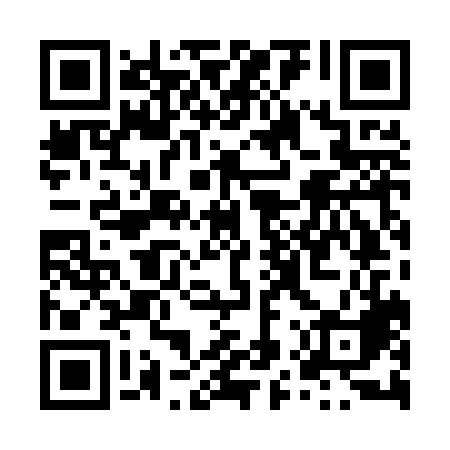 Ramadan times for Bururi, BurundiMon 11 Mar 2024 - Wed 10 Apr 2024High Latitude Method: NonePrayer Calculation Method: Muslim World LeagueAsar Calculation Method: ShafiPrayer times provided by https://www.salahtimes.comDateDayFajrSuhurSunriseDhuhrAsrIftarMaghribIsha11Mon4:584:586:0712:113:136:166:167:2112Tue4:584:586:0712:113:136:156:157:2013Wed4:584:586:0712:113:146:156:157:2014Thu4:584:586:0712:113:146:146:147:1915Fri4:584:586:0712:103:146:146:147:1916Sat4:574:576:0612:103:156:146:147:1917Sun4:574:576:0612:103:156:136:137:1818Mon4:574:576:0612:093:166:136:137:1819Tue4:574:576:0612:093:166:126:127:1720Wed4:574:576:0612:093:166:126:127:1721Thu4:574:576:0512:093:166:126:127:1722Fri4:564:566:0512:083:176:116:117:1623Sat4:564:566:0512:083:176:116:117:1624Sun4:564:566:0512:083:176:106:107:1525Mon4:564:566:0512:073:176:106:107:1526Tue4:564:566:0412:073:186:106:107:1427Wed4:554:556:0412:073:186:096:097:1428Thu4:554:556:0412:063:186:096:097:1429Fri4:554:556:0412:063:186:086:087:1330Sat4:554:556:0412:063:186:086:087:1331Sun4:554:556:0312:063:196:086:087:131Mon4:544:546:0312:053:196:076:077:122Tue4:544:546:0312:053:196:076:077:123Wed4:544:546:0312:053:196:066:067:114Thu4:544:546:0312:043:196:066:067:115Fri4:534:536:0312:043:196:066:067:116Sat4:534:536:0212:043:196:056:057:107Sun4:534:536:0212:043:196:056:057:108Mon4:534:536:0212:033:196:046:047:109Tue4:524:526:0212:033:196:046:047:0910Wed4:524:526:0212:033:206:046:047:09